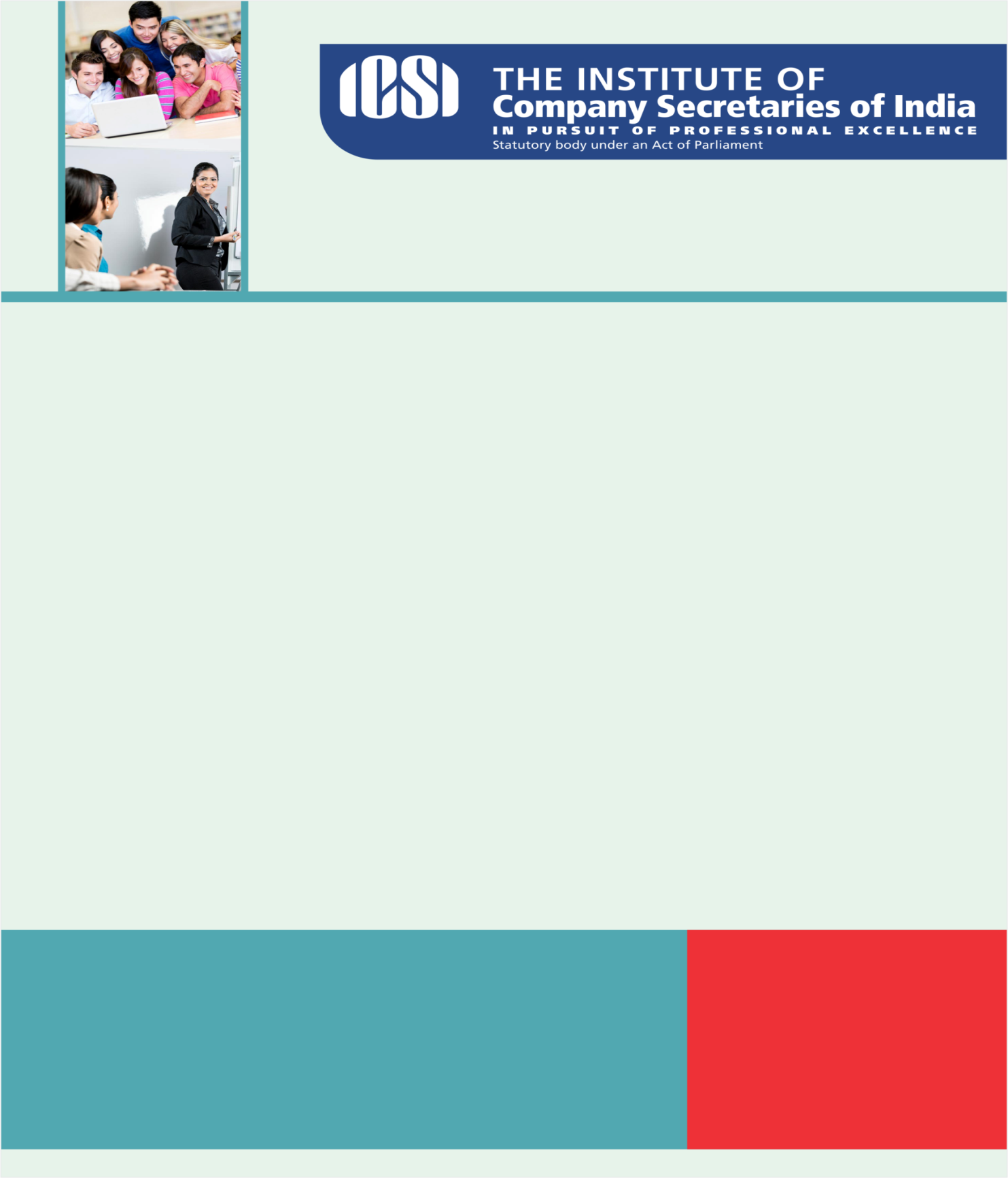 “The pursuit of perfection, then, is the pursuit of sweetness and light”- Matthew ArnoldKnowledge AppraiseIRDA Journal January, 2016Regulatory UpdatesBureau of Indian Standards Bill, 2016 passed by the Parliament CVC: Action on Anonymous/Pseudonymous Complaints - regAcceptance of Bank Guarantee (BG) – Reg.IT: Issue of clarification on contentious TDS issues-regarding-.SEBI: Introduction of Exchange Traded Cross Currency Derivatives contracts on EUR-USD, GBP-USD and USD-JPY currency pairs and Exchange Traded Option contracts on EUR-INR, GBP-INR and JPY-INR currency pairsICSI NewsPress Release- CS Mamta Binani, President ICSI addressing the OECD Conference on improving Women's Access to Leadership at Paris Press Release-The Institute of Company Secretaries of India Celebrated International Women's Day on 8th Mar, 2016Legal Term“Certiorari"A writ by which records of proceeding are removed from inferior courts to High Court and to quash decision that goes beyond its jurisdiction.Market Indices (at 11:25 AM) 
Kindly send your feedback/suggestions regarding CS updates at csupdate@icsi.eduFor Previous CS UPDATE(S) visit :  http://www.icsi.edu/Member/CSUpdate.aspxIf you are not receiving the CS update, kindly update your e-mail id with Institute’s database by logging on ICSI website. SENSEX24,559 (-234.67)NIFTY 7,469 (-62.15)GOLD (MCX) (Rs/10g.) 29,350.00 (-248.00)USD/INR67.08 (-0.14)